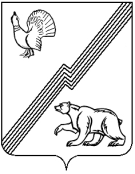 АДМИНИСТРАЦИЯ ГОРОДА ЮГОРСКАХанты-Мансийского автономного округа – Югры ПОСТАНОВЛЕНИЕот  05 марта 2018 года   										№ 644О внесении изменений в отдельные постановления администрации города Югорска В связи с уточнением объемов финансирования программных мероприятий,                               в соответствии с постановлением администрации города Югорска от 07.10.2013 № 2906              «О муниципальных и ведомственных целевых программах города Югорска»:1. Внести в постановление администрации города Югорска от 28.12.2017 № 3354               «О внесении изменений в постановление  администрации города Югорска от 31.10.2013 № 3283 «О муниципальной программе города Югорска «Развитие сети автомобильных дорог                             и транспорта в городе Югорске на 2014-2020 годы» изменение, изложив пункта 3 в следующей редакции: «3. Настоящее постановление вступает в силу после его официального опубликования               и распространяется на правоотношения, возникшие с 29.12.2017 по 31.12.2017.».2. Внести в приложение к постановлению администрации города Югорска от 31.10.2013 № 3283 «О муниципальной программе города Югорска «Развитие сети автомобильных дорог               и транспорта в городе Югорске на 2014 - 2020 годы» (с изменениями от 07.05.2014 № 2047,              от 05.08.2014 № 3988, от 18.11.2014 № 6240, от 25.11.2014 № 6407, от 18.12.2014 № 7210,                  от 31.12.2014 № 7438, от 26.05.2015 № 2137, от 01.09.2015 № 2914, от 23.11.2015 № 3404,                  от 18.12.2015 № 3649, от 22.12.2015 № 3727, от 18.02.2016 № 377, от 17.03.2016 № 580,                   от 05.05.2016 № 960, от 28.06.2016 № 1528, от 13.09.2016 № 2212, от 23.11.2016 № 2888,                   от 22.12.2016 № 3283, от 06.04.2017 № 796, от 04.05.2017 № 996, от 11.07.2017 № 1670,                     от 30.11.2017 № 2969, от 19.12.2017 № 3220, от 19.12.2017 № 3221, от 28.12.2017 № 3354) следующие изменения:2.1. В паспорте муниципальной программы строку «Финансовое обеспечение муниципальной программы» изложить в новой редакции (приложение 1).2.2. В разделе 2:2.2.1. Абзацы шестнадцатый – девятнадцатый  изложить в следующей редакции:«Устанавливаются целевые показатели реализации муниципальной программы согласно Методическим рекомендациям по разработке (корректировке) региональных программ субъектов Российской Федерации в сфере дорожного хозяйства (письмо Минтранса России                от 11.09.2015 № НА-28/11739) в целях мониторинга обеспечения решения задач по удвоению объемов строительства дорог в соответствии с подпунктом 10 пункта 3 Перечня поручений Президента Российской Федерации от 22.12.2012 № Пр-3410 по реализации Послания Президента Российской Федерации Федеральному Собранию Российской Федерации                 от 12.12. 2012, а также по приведению в нормативное состояние автомобильных дорог местного значения во исполнение Послания Президента Российской Федерации Федеральному Собранию Российской Федерации от 04.12.2014, в соответствии с подпунктом «а» пункта 2 поручений Президента Российской Федерации по итогам совещания с членами Правительства Российской Федерации от 15.07.2015 (№ Пр-1572 от 05.08.2015) (таблицы 4,5).Экономический эффект от улучшения состояния дорожной сети муниципального образования выражается в следующем:повышение комфорта и удобства поездок за счет улучшения качественных показателей сети дорог, экономия времени за счет увеличения средней скорости движения;снижение затрат на  транспортные перевозки как для граждан, так и для предприятий и организаций города;».2.2.2. Дополнить абзацем двадцатым следующего содержания: «– обеспечение доступности и повышение качества оказания транспортных услуг при перевозке пассажиров автомобильным транспортом по регулярным городским маршрутам.».Таблицу 2 изложить в новой редакции (приложение 2).Дополнить таблицами 4-5 (приложение 3).3. Опубликовать постановление в официальном печатном издании города Югорска                  и разместить на официальном сайте органов местного самоуправления города Югорска.4. Настоящее постановление вступает в силу после его официального опубликования.5. Контроль за выполнением постановления возложить на заместителя главы                   города – директора департамента жилищно-коммунального и строительного комплекса администрации города Югорска В.К. Бандурина.Глава города Югорска                                                                                                    Р.З. СалаховПриложение 1к постановлениюадминистрации города Югорскаот   05 марта 2018 года   №  644Приложение 2к постановлениюадминистрации города Югорскаот   05 марта 2018 года   №  644Таблица 2Перечень основных мероприятий муниципальной программы«Развитие сети автомобильных дорог и транспорта в городе Югорске на 2014 - 2020 годы»Приложение 3к постановлениюадминистрации города Югорскаот   05 марта 2018 года   №  644Таблица 4Целевые показатели, характеризующие состояние сети автомобильных дорог общего пользования местного значения в соответствии с методическими рекомендациями Минтранса России от 11.09.2015 № НА-28/11739Таблица 5Сведения об объемах ввода в эксплуатацию после строительства и реконструкции автомобильных дорогобщего пользования местного значения в период 2003 - 2012 годовФинансовое обеспечение муниципальной программыНа реализацию муниципальной программы планируется направить 1 411 195,5 тыс. руб., в том числе:2014 год – 230 201,5 тыс. руб.2015 год – 203 817,5 тыс. руб.2016 год – 291 325,1 тыс. руб.2017 год – 318 266,8 тыс. руб.2018 год – 136 875,4 тыс. руб.2019 год – 115 354,6 тыс. руб.2020 год – 115 354,6 тыс. руб.Из бюджета автономного округа – 528 136,8 тыс. руб., в том числе: 2014 год – 38 343,7 тыс. руб.2015 год – 65 818,7 тыс. руб.2016 год – 142 990,7 тыс. руб.2017 год – 186 093,3 тыс. руб.2018 год – 32 466,6 тыс. руб.2019 год – 31 211,9 тыс. руб.2020 год – 31 211,9 тыс. руб.Из бюджета города Югорска  – 883 058,7 тыс. руб., в том числе:2014 год – 191 857,8 тыс. руб.2015 год – 137 998,8 тыс. руб.2016 год – 148 334,4 тыс. руб.2017 год – 132 173,5 тыс. руб.2018 год – 104 408,8 тыс. руб.2019 год – 84 142,7 тыс. руб.2020 год – 84 142,7 тыс. руб.Код строки№ основного мероприятияОсновные мероприятия программы (связь мероприятий с целевыми показателями муниципальной программы)Ответственный исполнитель/ соисполнитель (наименование органа или структурного подразделения)Финансовые затраты на реализацию (тыс. руб.)Финансовые затраты на реализацию (тыс. руб.)Финансовые затраты на реализацию (тыс. руб.)Финансовые затраты на реализацию (тыс. руб.)Финансовые затраты на реализацию (тыс. руб.)Финансовые затраты на реализацию (тыс. руб.)Финансовые затраты на реализацию (тыс. руб.)Финансовые затраты на реализацию (тыс. руб.)Финансовые затраты на реализацию (тыс. руб.)Код строки№ основного мероприятияОсновные мероприятия программы (связь мероприятий с целевыми показателями муниципальной программы)Ответственный исполнитель/ соисполнитель (наименование органа или структурного подразделения)Источники финансированияВсего20142015201620172018201920201234567891011121301Цель: Создание условий для устойчивого развития сети автомобильных дорог местного значения и транспорта, обеспечивающее повышение доступности и безопасности транспортных услугЦель: Создание условий для устойчивого развития сети автомобильных дорог местного значения и транспорта, обеспечивающее повышение доступности и безопасности транспортных услугЦель: Создание условий для устойчивого развития сети автомобильных дорог местного значения и транспорта, обеспечивающее повышение доступности и безопасности транспортных услугЦель: Создание условий для устойчивого развития сети автомобильных дорог местного значения и транспорта, обеспечивающее повышение доступности и безопасности транспортных услугЦель: Создание условий для устойчивого развития сети автомобильных дорог местного значения и транспорта, обеспечивающее повышение доступности и безопасности транспортных услугЦель: Создание условий для устойчивого развития сети автомобильных дорог местного значения и транспорта, обеспечивающее повышение доступности и безопасности транспортных услугЦель: Создание условий для устойчивого развития сети автомобильных дорог местного значения и транспорта, обеспечивающее повышение доступности и безопасности транспортных услугЦель: Создание условий для устойчивого развития сети автомобильных дорог местного значения и транспорта, обеспечивающее повышение доступности и безопасности транспортных услугЦель: Создание условий для устойчивого развития сети автомобильных дорог местного значения и транспорта, обеспечивающее повышение доступности и безопасности транспортных услугЦель: Создание условий для устойчивого развития сети автомобильных дорог местного значения и транспорта, обеспечивающее повышение доступности и безопасности транспортных услугЦель: Создание условий для устойчивого развития сети автомобильных дорог местного значения и транспорта, обеспечивающее повышение доступности и безопасности транспортных услугЦель: Создание условий для устойчивого развития сети автомобильных дорог местного значения и транспорта, обеспечивающее повышение доступности и безопасности транспортных услуг02Задача 1. Строительство, реконструкция и капитальный   ремонт автомобильных дорог общего пользования местного значения.Задача 1. Строительство, реконструкция и капитальный   ремонт автомобильных дорог общего пользования местного значения.Задача 1. Строительство, реконструкция и капитальный   ремонт автомобильных дорог общего пользования местного значения.Задача 1. Строительство, реконструкция и капитальный   ремонт автомобильных дорог общего пользования местного значения.Задача 1. Строительство, реконструкция и капитальный   ремонт автомобильных дорог общего пользования местного значения.Задача 1. Строительство, реконструкция и капитальный   ремонт автомобильных дорог общего пользования местного значения.Задача 1. Строительство, реконструкция и капитальный   ремонт автомобильных дорог общего пользования местного значения.Задача 1. Строительство, реконструкция и капитальный   ремонт автомобильных дорог общего пользования местного значения.Задача 1. Строительство, реконструкция и капитальный   ремонт автомобильных дорог общего пользования местного значения.Задача 1. Строительство, реконструкция и капитальный   ремонт автомобильных дорог общего пользования местного значения.Задача 1. Строительство, реконструкция и капитальный   ремонт автомобильных дорог общего пользования местного значения.Задача 1. Строительство, реконструкция и капитальный   ремонт автомобильных дорог общего пользования местного значения.031Выполнение работ по строительству (реконструкции), капитальному ремонту  автомобильных дорог общего пользования местного значения (1, 2)ДЖКиСКбюджет автономного округа482 848,238 343,758 454,0119 059,7172 100,432 466,631 211,931 211,9041Выполнение работ по строительству (реконструкции), капитальному ремонту  автомобильных дорог общего пользования местного значения (1, 2)ДЖКиСКместный бюджет127 144,960 932,325 543,619 572,116 102,71 708,81 642,71 642,7051Выполнение работ по строительству (реконструкции), капитальному ремонту  автомобильных дорог общего пользования местного значения (1, 2)ДЖКиСКВсего609 993,199 276,083 997,6138 631,8188 203,134 175,432 854,632 854,6061Выполнение работ по строительству (реконструкции), капитальному ремонту  автомобильных дорог общего пользования местного значения (1, 2)ДМСиГбюджет автономного округа0,00,00,00,00,00,00,00,0071Выполнение работ по строительству (реконструкции), капитальному ремонту  автомобильных дорог общего пользования местного значения (1, 2)ДМСиГместный бюджет31 000,013 000,00,011 000,07 000,00,00,00,0081Выполнение работ по строительству (реконструкции), капитальному ремонту  автомобильных дорог общего пользования местного значения (1, 2)ДМСиГВсего31 000,013 000,00,011 000,07 000,00,00,00,009ИТОГО по задаче 1ДЖКиСК/ ДМСиГбюджет автономного округа482 848,238 343,758 454,0119 059,7172 100,432 466,631 211,931 211,910ИТОГО по задаче 1ДЖКиСК/ ДМСиГместный бюджет158 144,973 932,325 543,630 572,123 102,71 708,81 642,71 642,711ИТОГО по задаче 1ДЖКиСК/ ДМСиГВсего640 993,1112 276,083 997,6149 631,8195 203,134 175,432 854,632 854,612Задача 2. Обеспечение функционирования сети автомобильных дорог общего пользования местного значения.Задача 2. Обеспечение функционирования сети автомобильных дорог общего пользования местного значения.Задача 2. Обеспечение функционирования сети автомобильных дорог общего пользования местного значения.Задача 2. Обеспечение функционирования сети автомобильных дорог общего пользования местного значения.Задача 2. Обеспечение функционирования сети автомобильных дорог общего пользования местного значения.Задача 2. Обеспечение функционирования сети автомобильных дорог общего пользования местного значения.Задача 2. Обеспечение функционирования сети автомобильных дорог общего пользования местного значения.Задача 2. Обеспечение функционирования сети автомобильных дорог общего пользования местного значения.Задача 2. Обеспечение функционирования сети автомобильных дорог общего пользования местного значения.Задача 2. Обеспечение функционирования сети автомобильных дорог общего пользования местного значения.Задача 2. Обеспечение функционирования сети автомобильных дорог общего пользования местного значения.Задача 2. Обеспечение функционирования сети автомобильных дорог общего пользования местного значения.132Текущее содержание и ремонт городских дорог (3)ДЖКиСКбюджет автономного округа27 273,00,00,023 931,03 342,00,00,00,0142Текущее содержание и ремонт городских дорог (3)ДЖКиСКместный бюджет630 963,2100 124,994 734,299 706,396 697,892 700,073 500,073 500,0 152Текущее содержание и ремонт городских дорог (3)ДЖКиСКВсего658 236,2100 124,994 734,2123 637,3100 039,892 700,073 500,073 500,016ИТОГО по задаче 2ДЖКиСКбюджет автономного округа27 273,00,00,023 931,03 342,00,00,00,017ИТОГО по задаче 2ДЖКиСКместный бюджет630 963,2100 124,994 734,299 706,396 697,892 700,073 500,073 500,018ИТОГО по задаче 2ДЖКиСКВсего658 236,2100 124,994 734,2123 637,3100 039,892 700,073 500,073 500,019Задача 3. Обеспечение доступности и повышение качества дорожной деятельности и транспортных услуг автомобильным транспортом.Задача 3. Обеспечение доступности и повышение качества дорожной деятельности и транспортных услуг автомобильным транспортом.Задача 3. Обеспечение доступности и повышение качества дорожной деятельности и транспортных услуг автомобильным транспортом.Задача 3. Обеспечение доступности и повышение качества дорожной деятельности и транспортных услуг автомобильным транспортом.Задача 3. Обеспечение доступности и повышение качества дорожной деятельности и транспортных услуг автомобильным транспортом.Задача 3. Обеспечение доступности и повышение качества дорожной деятельности и транспортных услуг автомобильным транспортом.Задача 3. Обеспечение доступности и повышение качества дорожной деятельности и транспортных услуг автомобильным транспортом.Задача 3. Обеспечение доступности и повышение качества дорожной деятельности и транспортных услуг автомобильным транспортом.Задача 3. Обеспечение доступности и повышение качества дорожной деятельности и транспортных услуг автомобильным транспортом.Задача 3. Обеспечение доступности и повышение качества дорожной деятельности и транспортных услуг автомобильным транспортом.Задача 3. Обеспечение доступности и повышение качества дорожной деятельности и транспортных услуг автомобильным транспортом.Задача 3. Обеспечение доступности и повышение качества дорожной деятельности и транспортных услуг автомобильным транспортом.203Предоставление субсидии организациям автомобильного транспорта на возмещение убытков от пассажирских перевозок  на территории города Югорска по регулируемым тарифам, оказание услуг по  осуществлению пассажирских перевозок
по маршрутам регулярного сообщения (4) ДЖКиСКбюджет автономного округа18 015,60,07 364,70,010 650,90,00,00,0213Предоставление субсидии организациям автомобильного транспорта на возмещение убытков от пассажирских перевозок  на территории города Югорска по регулируемым тарифам, оказание услуг по  осуществлению пассажирских перевозок
по маршрутам регулярного сообщения (4) ДЖКиСКместный бюджет92 050,617 800,617 721,017 600,010 929,010 000,0 9 000,0 9 000,0 223Предоставление субсидии организациям автомобильного транспорта на возмещение убытков от пассажирских перевозок  на территории города Югорска по регулируемым тарифам, оказание услуг по  осуществлению пассажирских перевозок
по маршрутам регулярного сообщения (4) ДЖКиСКВсего110 066,217 800,625 085,717 600,021 579,910 000,09 000,09 000,0234Выполнение мероприятий по разработке программ, нормативных документов в сфере дорожной деятельности (1,2,4)ДЖКиСКбюджет автономного округа0,00,00,00,00,00,00,00,0244Выполнение мероприятий по разработке программ, нормативных документов в сфере дорожной деятельности (1,2,4)ДЖКиСКместный бюджет1 900,00,00,0456,01 444,00,00,00,0254Выполнение мероприятий по разработке программ, нормативных документов в сфере дорожной деятельности (1,2,4)ДЖКиСКВсего1 900,00,00,0456,01 444,00,00,00,026Итого по задаче 3ДЖКиСКбюджет автономного округа18 015,60,07 364,70,010 650,90,00,00,027Итого по задаче 3ДЖКиСКместный бюджет93 950,617 800,617 721,018 056,012 373,010 000,09 000,09 000,028Итого по задаче 3ДЖКиСКВсего111 966,217 800,625 085,718 056,023 023,910 000,09 000,09 000,029Всего по Муниципальной программебюджет автономного округа528 136,838 343,765 818,7142 990,7186 093,332 466,631 211,931 211,930Всего по Муниципальной программеместный бюджет883 058,7191 857,8137 998,8148 334,4132 173,5104 408,884 142,784 142,731Всего по Муниципальной программеВсего1 411 195,5230 201,5203 817,5291 325,1318 266,8136 875,4115 354,6115 354,632в том числе33Инвестиции в объекты муниципальной собственности бюджет автономного округа450 381,638 343,758 454,0119 059,7172 100,40,031 211,931 211,934Инвестиции в объекты муниципальной собственности местный бюджет149 436,173 932,325 543,630 572,116 102,70,01 642,71 642,735Инвестиции в объекты муниципальной собственности Всего599 817,7112 276,083 997,6149 631,8188 203,10,032 854,632 854,636 в том числе 37Ответственный исполнитель (ДЖКиСК)бюджет автономного округа528 136,838 343,765 818,7142 990,7186 093,332 466,631 211,931 211,938Ответственный исполнитель (ДЖКиСК)местный бюджет852 058,7178 857,8137 998,8137 334,4125 173,5104 408,884 142,784 142,739Ответственный исполнитель (ДЖКиСК)Всего1 380 195,5217 201,5203 817,5280 325,1311 266,8136 875,4115 354,6115 354,640Соисполнитель (ДМСиГ)бюджет автономного округа0,00,00,00,00,00,00,00,041Соисполнитель (ДМСиГ)местный бюджет31 000,013 000,00,011 000,07 000,00,00,00,042Соисполнитель (ДМСиГ)Всего31 000,013 000,00,011 000,07 000,00,00,00,0№ п/пПоказатели и индикаторыЕд. изм.2003-2012 годы2013-2020 годыв том числе:в том числе:в том числе:в том числе:в том числе:в том числе:в том числе:в том числе:в том числе:в том числе:в том числе:в том числе:в том числе:в том числе:в том числе:№ п/пПоказатели и индикаторыЕд. изм.2003-2012 годы2013-2020 годы2013 год2013 год2014 год2015 год2016 год2016 год2017 год2017 год2018 год2018 год2019 год2019 год2020 год2020 год1.Протяженность сети автомобильных дорог общего пользования  местного значения в городе Югорске кмхх134,2134,2134,2137,5153,7153,7153,7153,7157,3157,3157,3157,3157,3157,32.Объемы ввода в эксплуатацию после строительства и реконструкции автомобильных дорог общего пользования местного значениякм11,88,900004,64,6003,63,60,30,30,40,42а.Объемы ввода в эксплуатацию после строительства и реконструкции автомобильных дорог общего пользования местного значения, исходя из расчетной протяженности введенных искусственных сооружений (мостов, мостов переходов, путепроводов, транспортных развязок) км11,89,000004,74,7003,63,60,30,30,40,43.Прирост протяженности сети автомобильных дорог местного значения в городе Югорскекмхх0003,311,511,5003,63,600004.Прирост протяженности автомобильных дорог общего пользования местного значения                           на территории города Югорска, соответствующих нормативным требованиям к транспортно-эксплуатационным показателям, в результате реконструкции автомобильных дорогкмхх000000000000005.Прирост протяженности автомобильных дорог общего пользования  местного значения                         на территории города Югорска, соответствующих нормативным требованиям к транспортно-эксплуатационным показателям, в результате капитального ремонта и ремонта автомобильных дорогкмххх000000000000006.Общая протяженность автомобильных дорог общего пользования местного значения, соответствующих нормативным требованиям                   к транспортно-эксплуатационным показателям               на 31 декабря отчетного годакмххх134,2134,2137,5137,5153,6153,6153,6153,6157,3157,3157,3157,3157,3157,36.1.Общая протяженность автомобильных дорог общего пользования местного значения,                         не соответствующих нормативным требованиям                к транспортно-эксплуатационным показателям                на 31 декабря отчетного годакмххх000000000000007.Доля автомобильных дорог общего пользования местного значения, соответствующих нормативным требованиям к транспортно-эксплуатационным показателям, в общей протяженности автомобильных дорог общего пользования местного значения%ххх100100100100100100100100100100100100100100№ п/пПоказатели и индикаторыЕд. изм.2003 - 2012 годыв том числе:в том числе:в том числе:в том числе:в том числе:в том числе:в том числе:в том числе:в том числе:в том числе:№ п/пПоказатели и индикаторыЕд. изм.2003 - 2012 годы2003 г.2004 г.2005 г.2006 г.2007 г.2008 г.2009 г.2010 г.2011 г.2012 г.12345678910111213141Объемы ввода в эксплуатацию после строительства и реконструкции автомобильных дорог общего пользования местного значениякм11,80,81,81,90,01,03,10,90,50,51,3